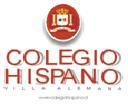 Lista de Útiles 2° Básico 2021Lenguaje y Comunicación.1 cuadernos college cuadro grande 100 hojas (forro rojo)1 cuaderno caligrafía vertical se sugiere Sopena para segundo básico (caligrafía pre marcada) Educación Matemática1 cuaderno college cuadro grande 100 hojas (forro azul). Ciencias Naturales1 cuaderno universitario de cuadro grande 100 hojas (forro verde).Historia, Geografía y Ciencias Sociales 1 cuaderno universitario de cuadro grande 100 hojas (forro café).Música1 cuaderno college cuadro grande 60 hojas (forro naranjo)Inglés1 cuaderno universitario de cuadro grande 100 hojas (forro rosado).Carpeta plastificada rosada con acoclip.Educación FísicaUniforme deportivo oficial del establecimiento.Implementos de aseo: Traer en un bolso especial con toalla de mano, jabón, peineta, colonia y polera de recambio. Todo debidamente marcado.Educación Artística y Educación Tecnológica (*)2 block de dibujo tamaño H 10. 1 carpeta de cartulina de colores. 1 témpera de 12 colores  2 pinceles planos: uno Nº 12 y uno N° 16 1 caja de plumones de 12 colores 2 block de papel lustre 16 x 16 1 caja de plasticina de 12 colores 1 mantel plástico, un vaso plástico y un paño pequeño. Colafría.1 caja lápices de cera de 12 colores*Estos materiales serán pedidos de acuerdo a lo que se requiera.Materiales de uso diario1 estuche que contenga: 2 lápices grafito, goma de borrar, sacapuntas con recipiente, 12 lápices de colores, tijera punta roma, pegamento en barra, lápiz bicolor y una regla de 15 cm.1 carpeta con acoclip tamaño oficio ¡BIENVENIDOS AL AÑO ESCOLAR 2021!